Сессия № 28                          Решение № 266                15 декабря 2021 годаОб утверждении Положения о муниципальном контроле за исполнением единой теплоснабжающей организацией обязательств по строительству, реконструкции и (или) модернизации объектов теплоснабжения в сельских поселениях Звениговского муниципального  района Республики Марий Эл В соответствии со ст. 23.14 Федерального закона от 27.07.2010 
№ 190-ФЗ «О теплоснабжении», Федеральным законом от 31.07.2020 № 248-ФЗ «О государственном контроле (надзоре) и муниципальном контроле в Российской Федерации», Федерального закона от 06.10.2003 № 131-ФЗ «Об общих принципах организации местного самоуправления в Российской Федерации», Уставом Звениговского муниципального района Республики Марий Эл, Собрание депутатов РЕШИЛО:1. Утвердить Положение о муниципальном контроле за исполнением единой теплоснабжающей организацией обязательств по строительству, реконструкции и (или) модернизации объектов теплоснабжения в сельских поселениях Звениговского муниципального района Республики Марий Эл, согласно приложению.2. Контроль за исполнением настоящего решения возложить на Президиум Собрания депутатов.3. Настоящее решение вступает в силу после официального опубликования в газете муниципального автономного учреждения «Редакция районной газеты «Звениговская неделя», но не ранее 1 января 2022 года, за исключением положений раздела 5 Положения о муниципальном контроле за исполнением единой теплоснабжающей организацией обязательств по строительству, реконструкции и (или) модернизации объектов теплоснабжения в сельских поселениях Звениговского муниципального района Республики Марий Эл, и подлежит размещению на сайте Звениговского муниципального района в информационно-телекоммуникационной сети «Интернет».Положения раздела 5 Положения муниципальном контроле за исполнением единой теплоснабжающей организацией обязательств по строительству, реконструкции и (или) модернизации объектов теплоснабжения в сельских поселениях Звениговского муниципального района Республики Марий Эл, вступают в силу с 1 марта 2022 года. Глава Звениговского муниципального района,			                 Председатель Собрания депутатов                                                   	   Н.В. ЛабутинаПриложениек решению Собрания депутатов от________________ № _____Положение о муниципальном контроле за исполнением единой теплоснабжающей организацией обязательств по строительству, реконструкции и (или) модернизации объектов теплоснабжения
в сельских поселениях Звениговского муниципального  района Республики Марий Эл1. Общие положения1.1. Настоящее Положение устанавливает порядок осуществления муниципального контроля за исполнением единой теплоснабжающей организацией обязательств по строительству, реконструкции и (или) модернизации объектов теплоснабжения в сельских поселениях Звениговского муниципального района Республики Марий Эл (далее – муниципальный контроль за исполнением единой теплоснабжающей организацией обязательств).1.2. Предметом муниципального контроля за исполнением единой теплоснабжающей организацией обязательств является соблюдение единой теплоснабжающей организацией в процессе реализации мероприятий по строительству, реконструкции и (или) модернизации объектов теплоснабжения в сельских поселениях Звениговского муниципального района Республики Марий Эл, необходимых для развития, обеспечения надежности и энергетической эффективности системы теплоснабжения и определенных для нее в схеме теплоснабжения, требований Федерального закона от 27.07.2010 № 190-ФЗ      «О теплоснабжении» и принятых в соответствии с ним иных нормативных правовых актов, в том числе соответствие таких реализуемых мероприятий схеме теплоснабжения.1.3. Муниципальный контроль за исполнением единой теплоснабжающей организацией обязательств осуществляется Администрацией Звениговского муниципального района Республики Марий Эл (далее – Администрация).1.4. Должностным лицом Администрации, уполномоченными осуществлять муниципальный контроль за исполнением единой теплоснабжающей организацией обязательств, является должностное лицо отдела муниципального хозяйства (далее – должностное лицо, уполномоченное осуществлять муниципальный контроль за исполнением единой теплоснабжающей организацией обязательств). В должностные обязанности указанного должностного лица Администрации в соответствии с его должностной инструкцией входит осуществление полномочий по муниципальному контролю за исполнением единой теплоснабжающей организацией обязательств.Должностное лицо, уполномоченное осуществлять муниципальный контроль за исполнением единой теплоснабжающей организацией обязательств, при осуществлении муниципального контроля за исполнением единой теплоснабжающей организацией обязательств имеет права, обязанности и несет ответственность в соответствии с Федеральным законом от 31.07.2020 № 248-ФЗ «О государственном контроле (надзоре) и муниципальном контроле в Российской Федерации» и иными федеральными законами.1.5. К отношениям, связанным с осуществлением муниципального контроля за исполнением единой теплоснабжающей организацией обязательств, организацией и проведением профилактических мероприятий, контрольных мероприятий применяются положения Федерального закона от 31.07.2020          № 248-ФЗ «О государственном контроле (надзоре) и муниципальном контроле в Российской Федерации», Федерального закона от 27.07.2010 № 190-ФЗ             «О теплоснабжении», Федерального закона от 06.10.2003 № 131-ФЗ «Об общих принципах организации местного самоуправления в Российской Федерации».1.6. Объектами муниципального контроля за исполнением единой теплоснабжающей организацией обязательств являются:а) деятельность, действия (бездействие) единой теплоснабжающей организации (далее – контролируемое лицо) по исполнению обязательств, в рамках которых должны соблюдаться обязательные требования, указанные в части 3 статьи 23.7 Федерального закона от 27.07.2010 № 190-ФЗ                       «О теплоснабжении», согласно которой единая теплоснабжающая организация обязана реализовывать мероприятия по строительству, реконструкции и (или) модернизации объектов теплоснабжения, необходимых для развития, повышения надежности и энергетической эффективности системы теплоснабжения, определенные для нее в схеме теплоснабжения в соответствии с перечнем и сроками, указанными в схеме теплоснабжения;б) результаты деятельности единой теплоснабжающей организации, в том числе продукция (товары), работы и услуги, к которым предъявляются обязательные требования, указанные в части 3 статьи 23.7 Федерального закона от 27.07.2010 № 190-ФЗ «О теплоснабжении»;в) здания, помещения, сооружения, линейные объекты, территории, включая водные, земельные и лесные участки, оборудование, устройства, предметы, материалы, транспортные средства, компоненты природной среды, природные и природно-антропогенные объекты, другие объекты, которыми единая теплоснабжающая организация владеет и (или) пользуется, компоненты природной среды, природные и природно-антропогенные объекты, не находящиеся во владении и (или) пользовании единой теплоснабжающей организации (далее – производственные объекты), к которым предъявляются обязательные требования, указанные в части 3 статьи 23.7 Федерального закона от 27.07.2010 № 190-ФЗ «О теплоснабжении».1.7. Администрацией в рамках осуществления муниципального контроля за исполнением единой теплоснабжающей организацией обязательств обеспечивается учет объектов муниципального контроля за исполнением единой теплоснабжающей организацией обязательств путем утверждения и актуализации схемы теплоснабжения.1.8. Система оценки и управления рисками при осуществлении муниципального контроля за исполнением единой теплоснабжающей организацией обязательств не применяется.2. Профилактика рисков причинения вреда (ущерба) охраняемым законом ценностям2.1. Администрация осуществляет муниципальный контроль за исполнением единой теплоснабжающей организацией обязательств в том числе посредством проведения профилактических мероприятий.2.2. Профилактические мероприятия осуществляются Администрацией в целях стимулирования добросовестного соблюдения обязательных требований контролируемым лицом, устранения условий, причин и факторов, способных привести к нарушениям обязательных требований и (или) причинению вреда (ущерба) охраняемым законом ценностям, и доведения обязательных требований до контролируемого лица, способов их соблюдения.2.3. При осуществлении муниципального контроля за исполнением единой теплоснабжающей организацией обязательств проведение профилактических мероприятий, направленных на снижение риска причинения вреда (ущерба), является приоритетным по отношению к проведению контрольных мероприятий.2.4. Профилактические мероприятия осуществляются на основании программы профилактики рисков причинения вреда (ущерба) охраняемым законом ценностям, утвержденной в порядке, установленном Правительством Российской Федерации, также могут проводиться профилактические мероприятия, не предусмотренные программой профилактики рисков причинения вреда.В случае если при проведении профилактических мероприятий установлено, что объекты муниципального контроля за исполнением единой теплоснабжающей организацией обязательств представляют явную непосредственную угрозу причинения вреда (ущерба) охраняемым законом ценностям или такой вред (ущерб) причинен, должностное лицо, уполномоченное осуществлять муниципальный контроль за исполнением единой теплоснабжающей организацией обязательств, незамедлительно направляет информацию об этом главе (заместителю главы) Администрации Звениговского муниципального района Республики Марий Эл для принятия решения о проведении контрольных мероприятий.2.5. При осуществлении Администрацией муниципального контроля за исполнением единой теплоснабжающей организацией обязательств могут проводиться следующие виды профилактических мероприятий:1) информирование;2) обобщение правоприменительной практики;3) объявление предостережений;4) консультирование;5) профилактический визит.2.6. Информирование осуществляется Администрацией по вопросам соблюдения обязательных требований посредством размещения соответствующих сведений на официальном сайте Администрации в информационно-телекоммуникационной сети «Интернет» (далее – официальный сайт Администрации) в специальном разделе, посвященном контрольной деятельности (доступ к специальному разделу должен осуществляться с главной (основной) страницы официального сайта Администрации), в средствах массовой информации, через личные кабинеты контролируемого лица в государственных информационных системах (при их наличии) и в иных формах.Администрация обязана размещать и поддерживать в актуальном состоянии на официальном сайте Администрации в специальном разделе, посвященном контрольной деятельности, сведения, предусмотренные частью 3 статьи 46 Федерального закона от 31.07.2020 № 248-ФЗ «О государственном контроле (надзоре) и муниципальном контроле в Российской Федерации».2.7. Обобщение правоприменительной практики осуществляется Администрацией посредством сбора и анализа данных о проведенных контрольных мероприятиях и их результатах.По итогам обобщения правоприменительной практики должностным лицом, уполномоченным осуществлять муниципальный контроль за исполнением единой теплоснабжающей организацией обязательств, ежегодно готовится доклад, содержащий результаты обобщения правоприменительной практики по осуществлению муниципального контроля за исполнением единой теплоснабжающей организацией обязательств и утверждаемый распоряжением Администрации, подписываемым главой Администрации. Указанный доклад размещается в срок до 1 июля года, следующего за отчетным годом, на официальном сайте Администрации в специальном разделе, посвященном контрольной деятельности.2.8. Предостережение о недопустимости нарушения обязательных требований и предложение принять меры по обеспечению соблюдения обязательных требований объявляются контролируемому лицу в случае наличия у Администрации сведений о готовящихся нарушениях обязательных требований или признаках нарушений обязательных требований и (или) в случае отсутствия подтверждения данных о том, что нарушение обязательных требований причинило вред (ущерб) охраняемым законом ценностям либо создало угрозу причинения вреда (ущерба) охраняемым законом ценностям. Предостережения объявляются (подписываются) главой (заместителем главы) Администрации не позднее 30 дней со дня получения указанных сведений. Предостережение оформляется в письменной форме или в форме электронного документа и направляется в адрес контролируемого лица.Предостережение о недопустимости нарушения обязательных требований оформляется в соответствии с формой, утвержденной приказом Министерства экономического развития Российской Федерации от 31.03.2021 № 151
«О типовых формах документов, используемых контрольным (надзорным) органом». Объявляемые предостережения о недопустимости нарушения обязательных требований регистрируются в журнале учета предостережений с присвоением регистрационного номера.В случае объявления Администрацией предостережения о недопустимости нарушения обязательных требований контролируемое лицо вправе подать возражение в отношении указанного предостережения. Возражение в отношении предостережения рассматривается Администрацией в течение 30 дней со дня получения. В результате рассмотрения возражения контролируемому лицу в письменной форме или в форме электронного документа направляется ответ с информацией о согласии или несогласии с возражением. В случае несогласия с возражением в ответе указываются соответствующие обоснования.2.9. Консультирование контролируемого лица осуществляется должностным лицом, уполномоченным осуществлять муниципальный контроль за исполнением единой теплоснабжающей организацией обязательств, по телефону, посредством видео-конференц-связи, на личном приеме либо в ходе проведения профилактических мероприятий, контрольных мероприятий и не должно превышать 15 минут.Личный прием граждан проводится главой (заместителем главы) Администрации Звениговского муниципального района Республики Марий Эл и (или) должностным лицом, уполномоченным осуществлять муниципальный контроль за исполнением единой теплоснабжающей организацией обязательств. Информация о месте приема, а также об установленных для приема днях и часах размещается на официальном сайте Администрации в специальном разделе, посвященном контрольной деятельности.Консультирование осуществляется в устной или письменной форме по следующим вопросам:1) организация и осуществление муниципального контроля за исполнением единой теплоснабжающей организацией обязательств;2) порядок осуществления контрольных мероприятий, установленных настоящим Положением;3) порядок обжалования действий (бездействия) должностных лиц, уполномоченных осуществлять муниципальный контроль за исполнением единой теплоснабжающей организацией обязательств;4) получение информации о нормативных правовых актах (их отдельных положениях), содержащих обязательные требования, оценка соблюдения которых осуществляется Администрацией в рамках контрольных мероприятий.2.10. Консультирование в письменной форме осуществляется должностным лицом, уполномоченным осуществлять муниципальный контроль за исполнением единой теплоснабжающей организацией обязательств, в следующих случаях:1) контролируемым лицом представлен письменный запрос о представлении письменного ответа по вопросам консультирования;2) за время консультирования предоставить в устной форме ответ на поставленные вопросы невозможно;3) ответ на поставленные вопросы требует дополнительного запроса сведений.При осуществлении консультирования должностное лицо, уполномоченное осуществлять муниципальный контроль за исполнением единой теплоснабжающей организацией обязательств, обязано соблюдать конфиденциальность информации, доступ к которой ограничен в соответствии с законодательством Российской Федерации.В ходе консультирования не может предоставляться информация, содержащая оценку конкретного контрольного мероприятия, решений и (или) действий должностных лиц, уполномоченных осуществлять муниципальный контроль за исполнением единой теплоснабжающей организацией обязательств, иных участников контрольного мероприятия, а также результаты проведенных в рамках контрольного мероприятия экспертизы, испытаний.Информация, ставшая известной должностному лицу, уполномоченному осуществлять муниципальный контроль за исполнением единой теплоснабжающей организацией обязательств, в ходе консультирования, не может использоваться Администрацией в целях оценки контролируемого лица по вопросам соблюдения обязательных требований.Должностным лицом, уполномоченным осуществлять муниципальный контроль за исполнением единой теплоснабжающей организацией обязательств, ведется журнал учета консультирований.В случае поступления в Администрацию пяти и более однотипных обращений контролируемого лица и его представителей консультирование осуществляется посредством размещения на официальном сайте Администрации в специальном разделе, посвященном контрольной деятельности, письменного разъяснения, подписанного главой (заместителем главы) Администрации Звениговского муниципального района Республики Марий Эл или должностным лицом, уполномоченным осуществлять муниципальный контроль за исполнением единой теплоснабжающей организацией обязательств.2.11. Профилактический визит проводится в форме профилактической беседы по месту осуществления деятельности контролируемого лица либо путем использования видео-конференц-связи.В ходе профилактического визита контролируемое лицо информируется об обязательных требованиях, предъявляемых к его деятельности либо к принадлежащим ему объектам контроля.При проведении профилактического визита контролируемым лицам не выдаются предписания об устранении нарушений обязательных требований. Разъяснения, полученные контролируемым лицом в ходе профилактического визита, носят рекомендательный характер.3. Осуществление контрольных мероприятий и контрольных действий3.1. При осуществлении муниципального контроля за исполнением единой теплоснабжающей организацией обязательств Администрацией могут проводиться следующие виды контрольных мероприятий и контрольных действий в рамках указанных мероприятий:1) инспекционный визит (посредством осмотра, опроса, истребования документов, которые в соответствии с обязательными требованиями должны находиться в месте нахождения (осуществления деятельности) контролируемого лица (его филиалов, представительств, обособленных структурных подразделений), получения письменных объяснений, инструментального обследования);2) рейдовый осмотр (посредством осмотра, опроса, получения письменных объяснений, истребования документов, инструментального обследования, испытания, экспертизы);3) документарная проверка (посредством получения письменных объяснений, истребования документов, экспертизы);4) выездная проверка (посредством осмотра, опроса, получения письменных объяснений, истребования документов, инструментального обследования, испытания, экспертизы);5) наблюдение за соблюдением обязательных требований (посредством сбора и анализа данных об объектах муниципального контроля за исполнением единой теплоснабжающей организацией обязательств, в том числе данных, которые поступают в ходе межведомственного информационного взаимодействия, предоставляются контролируемым лицом в рамках исполнения обязательных требований, а также данных, содержащихся в государственных и муниципальных информационных системах, данных из сети «Интернет», иных общедоступных данных, а также данных полученных с использованием работающих в автоматическом режиме технических средств фиксации правонарушений, имеющих функции фото- и киносъемки, видеозаписи);6) выездное обследование (посредством осмотра, инструментального обследования (с применением видеозаписи), испытания, экспертизы).3.2. Наблюдение за соблюдением обязательных требований и выездное обследование проводятся Администрацией без взаимодействия с контролируемым лицом.3.3. Контрольные мероприятия, указанные в подпунктах 1 – 4 пункта 3.1 настоящего Положения, проводятся в форме внеплановых мероприятий.Внеплановые контрольные мероприятия могут проводиться только после согласования с органами прокуратуры.3.4. Основанием для проведения контрольных мероприятий, проводимых с взаимодействием с контролируемыми лицами, является:1) наличие у Администрации сведений о причинении вреда (ущерба) или об угрозе причинения вреда (ущерба) охраняемым законом ценностям при поступлении обращений (заявлений) граждан и организаций, информации от органов государственной власти, органов местного самоуправления, из средств массовой информации, а также получение таких сведений в результате проведения контрольных мероприятий, включая контрольные мероприятия без взаимодействия, в том числе проводимые в отношении иных контролируемых лиц;2) поручение Президента Российской Федерации, поручение Правительства Российской Федерации о проведении контрольных мероприятий в отношении конкретных контролируемых лиц;3) требование прокурора о проведении контрольного мероприятия в рамках надзора за исполнением законов, соблюдением прав и свобод человека и гражданина по поступившим в органы прокуратуры материалам и обращениям;4) истечение срока исполнения предписания об устранении выявленного нарушения обязательных требований – в случаях, если контролируемым лицом не представлены документы и сведения, представление которых предусмотрено выданным ему предписанием, или на основании представленных документов и сведений невозможно сделать вывод об исполнении предписания об устранении выявленного нарушения обязательных требований.3.5. Контрольные мероприятия, проводимые при взаимодействии с контролируемым лицом, проводятся на основании распоряжения Администрации о проведении контрольного мероприятия.3.6. В случае принятия распоряжения Администрации о проведении контрольного мероприятия на основании сведений о причинении вреда (ущерба) или об угрозе причинения вреда (ущерба) охраняемым законом ценностям, такое распоряжение принимается на основании мотивированного представления должностного лица, уполномоченного осуществлять муниципальный контроль за исполнением единой теплоснабжающей организацией обязательств, о проведении контрольного мероприятия.3.7. Контрольные мероприятия, проводимые без взаимодействия с контролируемым лицом, проводятся должностными лицами, уполномоченными осуществлять муниципальный контроль за исполнением единой теплоснабжающей организацией обязательств, на основании задания главы (заместителя главы) Администрации Звениговского муниципального района Республики Марий Эл, задания, содержащегося в планах работы Администрации, в том числе в случаях, установленных Федеральным законом от 31.07.2020 № 248-ФЗ «О государственном контроле (надзоре) и муниципальном контроле в Российской Федерации».3.8. Контрольные мероприятия в отношении контролируемого лица проводятся должностным лицом, уполномоченным осуществлять муниципальный контроль за исполнением единой теплоснабжающей организацией обязательств, в соответствии с Федеральным законом от 31.07.2020 № 248-ФЗ «О государственном контроле (надзоре) и муниципальном контроле в Российской Федерации».3.9. Администрация при организации и осуществлении муниципального контроля за исполнением единой теплоснабжающей организацией обязательств получает на безвозмездной основе документы и (или) сведения от иных органов либо подведомственных указанным органам организаций, в распоряжении которых находятся эти документы и (или) сведения, в рамках межведомственного информационного взаимодействия, в том числе в электронной форме. Перечень указанных документов и (или) сведений, порядок и сроки их представления установлены утвержденным распоряжением Правительства Российской Федерации от 19.04.2016 № 724-р перечнем документов и (или) информации, запрашиваемых и получаемых в рамках межведомственного информационного взаимодействия органами государственного контроля (надзора), органами муниципального контроля при организации и проведении проверок от иных государственных органов, органов местного самоуправления либо подведомственных государственным органам или органам местного самоуправления организаций, в распоряжении которых находятся эти документы и (или) информация, а также Правилами предоставления в рамках межведомственного информационного взаимодействия документов и (или) сведений, получаемых контрольными (надзорными) органами от иных органов либо подведомственных указанным органам организаций, в распоряжении которых находятся эти документы и (или) сведения, при организации и осуществлении видов государственного контроля (надзора), видов муниципального контроля, утвержденными постановлением Правительства Российской Федерации от 06.03.2021 № 338 «О межведомственном информационном взаимодействии в рамках осуществления государственного контроля (надзора), муниципального контроля».3.10. Срок проведения выездной проверки не может превышать 10 рабочих дней. В отношении одного субъекта малого предпринимательства общий срок взаимодействия в ходе проведения выездной проверки не может превышать 50 часов для малого предприятия и 15 часов для микропредприятия.Срок проведения выездной проверки в отношении организации, осуществляющей свою деятельность на территориях нескольких субъектов Российской Федерации, устанавливается отдельно по каждому филиалу, представительству, обособленному структурному подразделению организации или производственному объекту. 3.11. Во всех случаях проведения контрольных мероприятий для фиксации должностным лицом, уполномоченным осуществлять муниципальный контроль за исполнением единой теплоснабжающей организацией обязательств, и лицами, привлекаемыми к совершению контрольных действий, доказательств соблюдения (нарушения) обязательных требований могут использоваться фотосъемка, аудио- и видеозапись, геодезические и картометрические измерения, проводимые должностным лицом, уполномоченным на проведение контрольного мероприятия. Информация о проведении фотосъемки, аудио- и видеозаписи, геодезических и картометрических измерений и использованных для этих целей технических средствах отражается в акте, составляемом по результатам контрольного мероприятия, и протоколе, составляемом по результатам контрольного действия, проводимого в рамках контрольного мероприятия.3.12. К результатам контрольного мероприятия относятся оценка соблюдения контролируемым лицом обязательных требований, создание условий для предупреждения нарушений обязательных требований и (или) прекращения их нарушений, восстановление нарушенного положения, направление уполномоченным органам или должностным лицам информации для рассмотрения вопроса о привлечении к ответственности и (или) применение администрацией мер, предусмотренных частью 2 статьи 90 Федерального закона от 31.07.2020 № 248-ФЗ «О государственном контроле (надзоре) и муниципальном контроле в Российской Федерации».3.13. По окончании проведения контрольного мероприятия, предусматривающего взаимодействие с контролируемым лицом, составляется акт контрольного мероприятия. В случае если по результатам проведения такого мероприятия выявлено нарушение обязательных требований, в акте указывается, какое именно обязательное требование нарушено, каким нормативным правовым актом и его структурной единицей оно установлено. В случае устранения выявленного нарушения до окончания проведения контрольного мероприятия в акте указывается факт его устранения. Документы, иные материалы, являющиеся доказательствами нарушения обязательных требований, должны быть приобщены к акту. Заполненные при проведении контрольного мероприятия проверочные листы приобщаются к акту.Оформление акта производится на месте проведения контрольного мероприятия в день окончания проведения такого мероприятия, если иной порядок оформления акта не установлен Правительством Российской Федерации.Акт контрольного мероприятия, проведение которого было согласовано органами прокуратуры, направляется в органы прокуратуры посредством Единого реестра контрольных (надзорных) мероприятий непосредственно после его оформления.3.14. Информация о контрольных мероприятиях размещается в Едином реестре контрольных (надзорных) мероприятий.3.15. Информирование контролируемого лица о совершаемых должностным лицом, уполномоченным осуществлять муниципальный контроль за исполнением единой теплоснабжающей организацией обязательств, действиях и принимаемых решениях осуществляется посредством размещения сведений об указанных действиях и решениях в Едином реестре контрольных (надзорных) мероприятий, а также доведения их до контролируемого лица посредством инфраструктуры, обеспечивающей информационно-технологическое взаимодействие информационных систем, используемых для предоставления государственных и муниципальных услуг и исполнения государственных и муниципальных функций в электронной форме, в том числе через федеральную государственную информационную систему «Единый портал государственных и муниципальных услуг (функций)» (далее – единый портал государственных и муниципальных услуг) и (или) через региональный портал государственных и муниципальных услуг.До 31 декабря 2023 года информирование контролируемого лица о совершаемых должностным лицом, уполномоченным осуществлять муниципальный контроль за исполнением единой теплоснабжающей организацией обязательств, действиях и принимаемых решениях, направление документов и сведений контролируемому лицу Администрацией могут осуществляться в том числе на бумажном носителе с использованием почтовой связи в случае невозможности информирования контролируемого лица в электронной форме либо по запросу контролируемого лица.3.16. В случае отсутствия выявленных нарушений обязательных требований при проведении контрольного мероприятия сведения об этом вносятся в Единый реестр контрольных (надзорных) мероприятий. Должностное лицо, уполномоченное осуществлять муниципальный контроль за исполнением единой теплоснабжающей организацией обязательств, вправе выдать рекомендации по соблюдению обязательных требований, провести иные мероприятия, направленные на профилактику рисков причинения вреда (ущерба) охраняемым законом ценностям.3.17. В случае выявления при проведении контрольного мероприятия нарушений обязательных требований контролируемым лицом Администрация (должностное лицо, уполномоченное осуществлять муниципальный контроль за исполнением единой теплоснабжающей организацией обязательств) в пределах полномочий, предусмотренных законодательством Российской Федерации, обязана:1) выдать после оформления акта контрольного мероприятия контролируемому лицу предписание об устранении выявленных нарушений с указанием разумных сроков их устранения и (или) о проведении мероприятий по предотвращению причинения вреда (ущерба) охраняемым законом ценностям;2) незамедлительно принять предусмотренные законодательством Российской Федерации меры по недопущению причинения вреда (ущерба) охраняемым законом ценностям или прекращению его причинения вплоть до обращения в суд с требованием о запрете эксплуатации (использования) зданий, строений, сооружений, помещений, оборудования, транспортных средств и иных подобных объектов и по доведению до сведения контролируемого лица любым доступным способом информации о наличии угрозы причинения вреда (ущерба) охраняемым законом ценностям и способах ее предотвращения в случае, если при проведении контрольного мероприятия установлено, что деятельность контролируемого лица, владеющего и (или) пользующегося объектом контроля, эксплуатация (использование) им зданий, строений, сооружений, помещений, оборудования, транспортных средств и иных подобных объектов, оказываемые услуги представляет непосредственную угрозу причинения вреда (ущерба) охраняемым законом ценностям или что такой вред (ущерб) причинен;3) при выявлении в ходе контрольного мероприятия признаков преступления или административного правонарушения направить соответствующую информацию в государственный орган в соответствии со своей компетенцией или при наличии соответствующих полномочий принять меры по привлечению виновных лиц к установленной законом ответственности;4) принять меры по осуществлению контроля за устранением выявленных нарушений обязательных требований, предупреждению нарушений обязательных требований, предотвращению возможного причинения вреда (ущерба) охраняемым законом ценностям, при неисполнении предписания в установленные сроки принять меры по обеспечению его исполнения вплоть до обращения в суд с требованием о принудительном исполнении предписания, если такая мера предусмотрена законодательством;5) рассмотреть вопрос о выдаче рекомендаций по соблюдению обязательных требований, проведении иных мероприятий, направленных на профилактику рисков причинения вреда (ущерба) охраняемым законом ценностям.3.18.Должностные лица, осуществляющие контроль, при осуществлении муниципального контроля за исполнением единой теплоснабжающей организацией обязательств взаимодействуют в установленном порядке с федеральными органами исполнительной власти и их территориальными органами, с органами исполнительной власти Республики Марий Эл, органами местного самоуправления, правоохранительными органами, организациями и гражданами.В случае выявления в ходе проведения контрольного мероприятия в рамках осуществления муниципального контроля за исполнением единой теплоснабжающей организацией обязательств нарушения требований законодательства, за которое законодательством Российской Федерации предусмотрена административная и иная ответственность, в акте контрольного мероприятия указывается информация о наличии признаков выявленного нарушения. Должностные лица, уполномоченные осуществлять контроль, направляют копию указанного акта в орган власти, уполномоченный на привлечение к соответствующей ответственности.4. Обжалование решений Администрации, действий (бездействия) должностных лиц, уполномоченных осуществлять муниципальный контроль за исполнением единой теплоснабжающей организацией обязательств4.1. Решение Администрации, действия (бездействие) должностных лиц, уполномоченных осуществлять муниципальный контроль, могут быть обжалованы в судебном порядке.4.2. Досудебный порядок подачи жалоб на решения Администрации, действия (бездействие) должностных лиц, уполномоченных осуществлять муниципальный контроль, не применяется (ч. 4 ст. 39 ФЗ № 248-ФЗ).5. Ключевые показатели муниципального контроля за исполнением единой теплоснабжающей организацией обязательств и их целевые значения5.1. Оценка результативности и эффективности осуществления муниципального контроля за исполнением единой теплоснабжающей организацией обязательств осуществляется на основании статьи 30 Федерального закона от 31.07.2020 № 248-ФЗ «О государственном контроле (надзоре) и муниципальном контроле в Российской Федерации». 5.2. Ключевые показатели вида контроля и их целевые значения, индикативные показатели представлены в Приложении к Положению о муниципальном контроле за исполнением единой теплоснабжающей организацией обязательств по строительству, реконструкции и (или) модернизации объектов теплоснабжения в сельских поселениях Звениговского муниципального района.________________Приложение к Положению о муниципальном контроле за исполнением единой теплоснабжающей организацией обязательств по строительству, реконструкции и (или) модернизации объектов теплоснабжения в сельских поселениях Звениговского муниципального районаКлючевые показатели и их целевые значения, индикативные показатели по муниципальному контролю за исполнением единой теплоснабжающей организацией обязательств по строительству, реконструкции и (или) модернизации объектов теплоснабжения в сельских поселениях Звениговского муниципального района1.Ключевые показатели муниципального контроля за исполнением единой теплоснабжающей организацией обязательств и их целевые значения:2. Индикативные показатели муниципального контроля за исполнением единой теплоснабжающей организацией обязательств:1)количество поступивших обращений о выявленных нарушениях обязательных требований;2)количество проведенных внеплановых контрольных мероприятий;3)количество направленных в органы прокуратуры заявлений о согласовании проведения контрольных мероприятий;4)количество направленных в органы прокуратуры заявлений о согласовании проведения контрольных мероприятий, по которым органами прокуратуры отказано в согласовании;5)количество контрольных мероприятий, по результатам которых выявлены нарушения обязательных требований;6)количество выданных предписаний об устранении нарушении обязательных требований;7)количество устраненных нарушений обязательных требований;8)количество актов контрольного мероприятия, направленных в федеральные органы исполнительной власти и их территориальным органам, органы исполнительной власти Республики Марий Эл, органы местного самоуправления, правоохранительные органы, и в которых содержится информация о наличии признаков выявленного нарушения требований законодательства, за которое законодательством Российской Федерации предусмотрена административная или иная ответственность.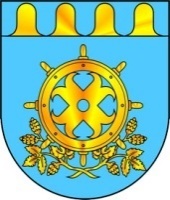 ЗВЕНИГОВО МУНИЦИПАЛ РАЙОНЫСО ДЕПУТАТ ПОГЫНЫШТАТ ШЫМШЕ СОЗЫВСОБРАНИЕ ДЕПУТАТОВ ЗВЕНИГОВСКОГО МУНИЦИПАЛЬНОГО РАЙОНАСЕДЬМОГО СОЗЫВАКлючевые показателиЦелевые значения (%)Доля устраненных нарушений обязательных требований от числа выявленных нарушений обязательных требований100